Sarbanam Shikshyalaya           Gokarneshwor-06 ,Jorpati, Kathmandu
       Final Examination -2079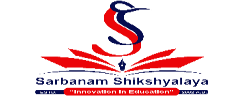 Grade : 4					                    FM:50
Subject :Computer	 		    	                   		  PM:20	 						         Time:1hrs 15minStudents 1. Match the following                                                                     	  (5)
a. Enter key                                     	 separate the textb. Spacebar                                   	 change the line of textc. Grow font                              		 1024 bytesd. 1 Kilobyte(kb)                                     output devicee. Printer                                                   increasing the size of font  2. Write "True" or "False".                                                          	  (5)a.  A clipboard contain copy, cut and paste. 
b. Spacebar key is used to change the line of text.c.  Abacus was made up of wooden frame.   d.  A monitor is hard copy output device.e. Title bar is working area of wordpad.3. Write short notes on.                                     			    (5)a. Mouseb. Printer4. Write down the full form of :                        			    (5) a. ALU              b. GBc. MUd.CPSe.HD5. Draw the following:                                 			        (2X2.5=5)a. Pen drive .b. Monitor6. Answer the following questions:                                               (2x5=10)a. Name any 2 components of wordpad.b. What do you mean by grow font?c. What is wordpad ?d. Write any 2 tips that you should follow while typing.e. What is copy paste?7.  Class Test                                                              	 	                (5)            8. Handwriting                                                                              	   (2)9. Discipline                                                                                 		   (2)10. Class activities/Homework activities                                          (2)11.Oral                                                 					   (2)12. Regularity                                      					   (2)Sarbanam Shikshyalaya           Gokarneshwor-06 ,Jorpati, Kathmandu
          Final Examination-2079Grade : 4					                    FM:100
Subject : Creative                		    	                     PM:40	 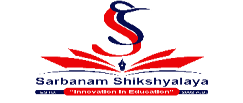     Time: 1hr 30 minStudents are  1. Draw the picture of Dolphin and colour it.		    (5) 2.Dictation.							    (10) 3. Quiz.							    (10) a. Which is the largest island in the world? b. Which part of ginger plant is used by us? c. Name one fuel obtained from petroleum. d. What is the yellow part of an egg called? e. To which country do Rabindranath Tagore belong? f. Who was the first woman to receive Madan Puraskar? g. Which fruit has the same as its colour? h. Who made the temple of Changunarayan temple? i. When is the International Labour's day celebrated? j. What is the body frame work of the body called? k. Which insects spreads malaria? l. Where do we wear a watch?m.Who cuts our hair?n. What gives us heat and light?o. How many days make a leap year?p. How many weeks are there in a year?q. Which planet is known as the blue planet?r. How many legs do insects have?s. In which continent does Nepal lie? t. What is the shape of an egg?
4. Handwriting.                                     				 (5)              5.Creating Object (flower vase)   				 (10)6. Class Test.                                          				 (10)7. Class evaluation.                               				 (50)Sarbanam Shikshyalaya           Gokarneshwor-06 ,Jorpati, Kathmandu
           Final Examination-2079Grade : 4					                    FM:100
Subject : Creative                		    	                     PM:40	     Time: 1hr 30 minStudents are  1. Draw the picture of Dolphin and colour it.		    (5) 2.Dictation.							    (10) 3. Quiz.							    (10) a. Which is the largest island in the world? b. Which part of ginger plant is used by us? c. Name one fuel obtained from petroleum. d. What is the yellow part of an egg called? e. To which country do Rabindranath Tagore belong? f. Who was the first woman to receive Madan Puraskar? g. Which fruit has the same as its colour? h. Who made the temple of Changunarayan temple? i. When is the International Labour's day celebrated? j. What is the body frame work of the body called? k. Which insects spreads malaria? l. Where do we wear a watch?m.Who cuts our hair?n. What gives us heat and light?o. How many days make a leap year?p. How many weeks are there in a year?q. Which planet is known as the blue planet?r. How many legs do insects have?s. In which continent does Nepal lie? t. What is the shape of an egg?
4. Handwriting.                                     				 (5)              5.Creating Object (flower vase)   				 (10)6. Class Test.                                          				 (10)7. Class evaluation.                               				 (50)                            Sarbanam Shikshyalaya                                          Gokarneshwor-06, Jorpati, Kathmandu                               	   Final Examination-2079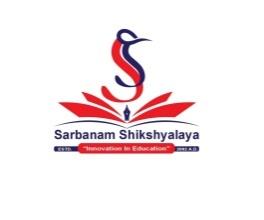 Class: 4                                                                                                                 F.M=100Subject: English/Gra./Essay                                                                            P.M=40         Time: 2hrs 30 minsQ.N.1 Read the following passage and answer the questions that follow: 									(10)It was a hot summer day. A crow was very thirty. It flew here and there in search of water. It could not find any water. It sat on a branch of a tree. It saw a pitcher on the ground. There was little water in the pitcher. It was very happy to see the water in the pitcher.It tried to drink the water but the level of water was low. Its beak could not reach the water in the pitcher. It thought of a plan. It dropped some pebbles into the pitcher, one by one. The level of water rose up. The crow drank the water, and felling satisfied; flew away.A. Write similar meaning to the following words.		 (5x1=5)a. Joyfulb. Fulfilledc. Stonesd. Floore. HeightB. Answer the following questions.				(5x1=5)a. Why did the crow fly here and there?b. How much water was there in the pitcher?c. What did he drop into the pitcher ?d. Who was very thirsty?e. Was the crow able to drink the water at last?Q.N.2 Arrange the words so as to make meaningful and complete sentences. 							(5X1=5)a) How you old are?b) Kuber a was former rich c) His intelligent is sond) They eating are ricee) He something wrong smeltQ.N.3. Match the following. 					(5x1=5)a) Muna Madan                                  aloneb) Lovers of peace                             long narrative poemc) Ashrita Furman                             run togetherd) Zoology                                            6,514 pound lollipope) Together                                          study of animals Q.N.4 Answer the following questions:			 [5x2=10] a) What was the title of the book? b) What is botany? c) What was Brent missing? d) How many hats did Biru get from the draft? e) Where does the salt in the ocean come from?Q.N.5 Translate the following :				  [5x1=5]1) तिमी चुरोट खान्छौ ?2) दिमाग प्रयोग गर ।3) म बाहिर गए। 4) साचो बोल । 5.) मेरो हात समात।Q.N.6 Define conjunction with 5 examples .			(5)Q.N.7. Fill in the gaps with correct propositions. 		   (5X1=5) a) I was born………….May. b) We go to bed……..night.c) It is holiday………….saturday.d) He got married…………2012.e) There is a long mirron………… the wall.Q.N.8. Write an essay on the topic "Water".			   (5) Q.N.9. Complete these two conversations with Sentences from the list below.     							       (5X1=5)Examiner: ……………….Rupa: My name's Rupa.Examiner: …………………. What's Your Surname?Rupa: It's ………….. .Examiner: How do you spell it?Rupa: K-A-R-K-IExaminer: Where do you live?Rupa: I live in ………………Examiner: Do you study English?Rupa: ……………… I study it at school.JhapaKarkiYes, I doWhat's your name?Thank you.Q.N.10) Read the following passage and answer the given questions.									(10x1=10)The most beautiful humming birds are found in the West Indies and South America. The crest of the tiny head of one of these shines like a sparkling crown of coloured light. The shades of colour that adorn its breast are equally brilliant. As the bird flits from one object to another, it looks more like a bright flash of sunlight than it does like a living being. But, you ask, why are they called humming birds? It is because they make a soft, humming noise by the rapid motion of their wings a motion so rapid, that as they fly, you can hardly see that they have wings. One day when walking in the woods, I found the nest of one of the smallest humming birds. It was about half the size of a very small hen's egg, and it was attached to a twig no thicker than a steel knitting needle. It seemed to have been made of cotton fibers and was covered with the softest bits of leaf and bark. It had two eggs in it, and each was about as large as a small sugarplum. When you approach the spot where one of these birds has built its nest, it is necessary to be careful. The mother bird will dart at you and try to peck your eyes. Its sharp beak may hurt your eyes most severely, and even destroy your sight. The poor little thing knows no other way of defending its young, and instinct teaches it that you might carry off its nest if you find it.A) Write the synonym of the given words 			(5X1=5)a) Small 	b) Excellent 	c) Fast 	d) Attempt 	e) MomB. Write True or False. 					      (5X1=5)a) Humming birds have sharp beak.b) We should be careful when we approach the nest of a humming bird.c) Most humming birds are found in Nepal.d) They make a soft humming noise by the rapid motion of their wings.e) The narrator found humming bird.11) Class Test							(10)12) Handwriting 							(5)13) Discipline								(5) 14) Homework activities 						(5)15) Oral								 (5)16) Regularity							 (5)Sarbanam Shikshyalaya       Gokarneshwor-06 ,Jorpati, Kathmandu
            Final Examination-2079Grade: 	4				                                      FM:50
Subject :G.K 		  	                                                    PM:20	     Time: 1hrs 15minStudents are required to anStudents are required to answer in their own words as far as practicable. Credit shall be given to clarity and originality, not rote knowledge.1. Fill in the blanks.                                                         		  (5)a. _______is known as Mahakavi.b. A boat is made from _________.c. __________ is the currency of Japan.d. __________ is book containing words and their meaning.e. The _________is the highest waterfall in the world.2. Write true or false.                                                         	(5)a. Habitat means natural home of an animal.b.Australia is kmown as land of maple.c. Most people in the UK follow christianity.d. A frog likes to eat carrot.e. Cactus grows in water.3. Re-arrange the letters to form a new word. 		(5)a.   gdwoknlee=b.   leubamanc=c.   tereves=d.   ltiwhse=e.   tnaple=4. Choose the correct answer. 				(5)a. Cows are to shed as bees are to_________.i. hive        ii. school          iii. flockb. The shape of stomach is _______.i. I-shaped      ii.O-shaped            iii. J-shapedc. Zoology is the study of______________.i. animals          ii. plants   	iii. insectsd How many consonants letter are there in English alphabets? i. 19    	              ii. 21                    iii. 5e. The chess is played between _______players.i. 5    	                 ii. 3                               iii.  2 5. Write down the names of 5 districts. 				(5)6. Answer in one word .						(10)a. How many arms does a starfish have ?b. Which is the largest and deepest ocean?c. Which yellow metal is used to make ornaments ?d. Who is the first lady pilot of Nepal?e. Which insects spreads malaria?f. Which part of your body enables you to taste?g. Which instrument is used for observing distant object?h. Name the sea animal which resembles star.i. Name one communicable disease.j. What is the yellow part of an egg called?7. Class Test                                                  				(5)8. Handwriting                                             				(2)9. Discipline                                                 				(2)10. C.W activities / H.W. activities          				(2)11. Oral                                                         				(2)12. Regularity                                               				(2);j{gfd lzIffnouf]s0f]{Zj/–^, sf7df8f}+jflif{s k/LIff–@)&( sIff– $							   k"0ff{ÍM !)) ljifoM ;fdflhs÷uf]s0f]{Zj/                       		 pQL0ff{ÍM $)							              ;doM@M#)ldv08 ‘s’;fdflhsk|Zg !_ vfnL 7fpF eg'{xf];\ .   				-%_s_ cfˆgf] 3/ j/k/sf] kl/jf/nfO{ ============ elgG5 .v_ t/fO{, kxf8, lxdfndf a:g] ;a} dflg; =============== x'g\ .u_ IfdfzLn JolQmnfO{ cfjZos k/]sf] a]nfdf ;a}n] ============ u5{g\ .3_ l5d]sdf a:g] ;a}sf] ================= a/fa/ x'G5g\ .ª_ u'Gb|L ================ af6 a'lgG5 .k|Zg @_ hf]8f ldnfpg'xf];\ .	 					 -%_s_ afn ljjfx			/fd|f] efjgfv_ ;befj			hGd]sf] 7fpFu_ hGde"ld			;fgf] pd]/df ljjfx3_ 8fS6/			kmf]xf]/ gkmfNg]ª_ gbL ;+/If0f			:6]y]:sf]kk|Zg #_ tn lbOPsf zAbsf] cy{ n]Vg'xf];\ . 				-%_s_ l;kMv_ ;b\efjMu_ st{JoM3_ hGde"ldMª_ k|]/0ffMk|Zg $_ g]kfndf dgfOg] s'g} % rf8kj{x?sf] gfd n]Vg'xf];\ .		-%_k|Zg %_ tnsf] k|Zgx?sf]] 5f]6f] pQ/ n]Vg'xf];\ . 			-%_s_ uf}td a'4sf] hGd sxfF ePsf] xf] <v_ l;tf s;sL 5f]/L lyOg <u_ led;]g yfkfsf] hGd slxn] ePsf] lyof] <3_ a]ugf; tfn s'g lhNnfdf k5{ <ª_ g]kfndf sltj6f k|b]z 5g\ <k|Zg ^_ pQ]/ lbg'xf];\ . 						-!)_s_ gS;f eg]sf] s] xf] <v_ ljs[lt x6fpg ljBfyL{x?n] s;/L ;xof]u ug{ ;S5g\ <u_ l5d]sL s;nfO{ elgG5 <3_ sfd lsg 7"nf] jf ;fgf] x'Fb}g <ª_ vlgh kbfy{x? sxfFaf6 k|fKt x'G5g\ <k|Zg &_ ænfnLu'/fF;Æ / æ/fli6«o em08fÆ sf] lrq agfP/ /ª\u nufpg'xf];\ . -%_v08–v uf]s0f]{Zj/                       k|Zg *_ vfnL 7fpF eg'{xf];\ .   					-$_s_ :jf:Yo dflg;sf] ;a} eGbf 7"nf] ======= xf] .v_ 8fS6/sf] ;Nnfx adf]lhd ================= vfg'k5{ .u_ g]kfnL efiff ;a} g]kfnLx?sf] ================== efiff xf] .3_ hª\unL o'udf dflg;x? 3fd, kfgLaf6 aRg ================== df a:Yof] .k|Zg (_ l7s j]l7s 5'6\ofpg'xf];\ .					 -#_
s_ lzjk'/Ldf ;]tf] u'/fF; k'mN5 . -================_v_ /f]usf] pkrf/ ;dod} ug'{k5{ . -================_u_ zf/Ll/s Jofofd, of]u ugf{n] z/L/ tGb'?:t x'Fb}g . -================_k|Zg !)_ hf]8f ldnfpg'xf];\ . 						-#_s_ k|b'if0f			s'/fgv_ O:nfd wd{sf u|Gy		k'Ug'kg]{ 7fpFu_ uGtJo			kmf]xf]/k|Zg !!_ s'g} % j6f dlGb/x?sf] gfd n]Vg'xf];\ .			-%_k|Zg !@_ pQ/ lbg'xf];\ . 						-^_s_ z/L/ tGb'?:t /fVg s] ug'{k5{ <v_ s'z] cf}FzLsf lbg s] ul/G5 <u_ h}ljs ljljwtf eg]sf] s] xf] <k|Zg !#_ tnsf] cg'R5]b k9L ;f]lwPsf k|Zgx?sf] pQ/ lbg'xf];\ . 	-$_cfv|]gL / lrnfpg] /dfOnf] 7fpF xf] . oL 7fpF lzjk'/L /fli6«o lgs'~hleq k5{g\ . oxfF ds}, sf]bf], kmfk/ h:tf cGgafnL pTkfbg x'G5g\ . oL 7fpF uf]s0f]{Zj/sf] ;aeGbf 6f9f /x]sf 5g\ . of] 7fpFaf6 jfUåf/ glhs k5{ . a}zfv ! ut] oxfFsf dflg; ljz]if kj{ dgfpF5g\ . of] 7fpFsf] blIf0f / klZrddf lzjk'/Lsf] hª\un/x]sf] 5 . ;f] hª\undf lrt'jf, aFb]n, d[u h:tf hgfj/ kfOG5g\ . tL hgfj/x? slxn\ sfFxL ufpFlt/ klg cfpF5g\ .k|Zgx?Ms_ cf]v|]gL / lrnfpg] s:tf] 7fpF xf] <v_ cf]v|]gL / lrnfpg]df s] s] pTkfbg x'G5 <u_ oxfFsf dflg;n] slxn] ljz]if kj{ dgfpF5g\ <3_ lzjk'/L hª\undf kfOg] hgfj/x?sf] gfd n]Vg'xf];\ .k|Zg !$_ PsfO{ kl/Iff						 -!)_k|Zg !%_ x:tn]vg						 -%_k|Zg !^_ cg''zf;g 						 -%_k|Zg !&_ sIfsfo{÷u[xsfo{ 					 -%_k|Zg !*_ df}lvs 						 -%_k|Zg !(_ lgoldttf 						 -%_…;dfKtÚSarbanam Shikshyalaya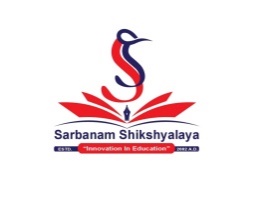 Gokarneshwor-06, Jorpati, KathmanduFinal Examination-2079Class: 4                                                                                                              F.M=100Subject: Math                                                                                                  P.M=40   Time:2 hrs 30 minsQ.N.1 Fill in the blanks. 						[5x1=5]a. The sum of 7 and 3 is ……b. 1 gram is equal to ……c. ……. have same denominator.d. ….. is equal to 100 paisa.e. A triangle has ….. sides.Q.N.2 Write True or False. 						[5x1=5]a.  and  are like fraction.b. Rectangle have 4 sides.c. 1 gram is equal to 1000mg.d. The sum of 6 and 6 is 14.e. The product of 6 and 5 is 30.Q.N.3 Find the value of 							[5x1=5]a.         + 7 = 10b. 8 +        = 13c. 11 + 5 = d. 9 +         = 11e.         + 4 = 7Q.N.4 Draw the followings. 						[5x1=5]a. Rectangleb. Spherec. Cubed. Conee. CylinderQ.N.5 Simplify. 								[5x1=5]a. 2a + 3a			b. 2a + 3b + ac. 6d + 6d			d. 7c – 2ce. 13c – 5cQ.N.6 i. Solve 								[2 x3 =6]a. 2y = 18                  b.  b4 = 6                           c. 8x = 32ii. If a=0 and b=2. Find the value of: 				[2x2=4]a + 47 – bQ.N.7 i. Multiply   						[2x2=4]a.  2 3 5                       b. 5 3 1  x     1 2                          x   9 5ii. Convert the following into percentage. 			[3x2=6]             b.            c. Q.N.8 i. Convert the following into ml. 				[2x2=4]a. 10L 20 ml		b. 102L 235 mlii. Convert the following into mixed fractions.			[2x3=6]a.                          b.                                        c.                          Q.N.9 Find the perimeter of the following expression. 		[2.5=2=5]a.                                             	      b. Q.N.10 Draw a bar graph. 					[5] Q.N.11 Class test 						[10]Q.N.12 Discipline 						[5]Q.N.13 Handwriting 						[5[Q.N.14 Classwork / Homework activities 			[5]Q.N.15 Oral [5]Q.N.16 Regularity [5];j{gfd lzIffnouf]s0f]{Zj/–^, sf7df8f}+jflif{s k/LIff–@)&(sIff– $							k"0ff{ÍM !)) ljifoM g]kfnL÷Jofs/0f                                  pQL0ff{ÍM $)								;doM@M#)ldk|Zg !_ tn lbOPsf zAbsf] cy{ n]Vg'xf];\ . 				-%_k|ult, cfb/, lk8f, ljt/0f, 5t k|Zg @_ tnsf vfnL 7fpFdf ldNbf] lqmofkb /fv]/ jfSo k'/f ug'{xf];\ .   -%_s_ tF cfh rfF9} ==========. -p7\of], p7\g'eof], pl7;\_v_ tkfO{F ;xof]u ============ . -u5{;\, u5f}{F, ug'{x'G5_u_ ltdL /fd|f] syf ============ . -eG5;\, eG5f}F, eGg'x'G5_3_ jfxfF jf6f] ;kmf =========== . -u5{, ug'{x'G5, u5{g\_ª_ p ;Fw} u[xsfo{ ============ . -ul5{g\, u5{ ug'{x'G5_k|Zg #_ tnsf zAbx?nfO{ z'4 agfO n]Vg'xf];\ .			 	-%_cfk}+m, k|utL, cf+vf, ;'Ns, efzfk|Zg $_ cy{ :ki6 x'g] u/L jfSodf k|of]u ug'{xf];\ . 			-%_z'Ns, lkmtf{, s]/d]6, ljleGg, ;dok|Zg %_ kof{ojfrL zAb s]nfO{ elgG5 < pbfx/0f ;lxt n]Vg'xf];\ . 	-#_k|Zg ^_ tnsf tflnsfaf6 rf/j6f jfSo agfpg'xf];\ . 			 -@_k|Zg &_ tnsf zAb / ltgsf] pN6f] cy{ a'emfpg] zAb ljr hf]8f ldnfpg'xf];\ .	-%_s_ pHofnf]		c?v_ cfkm'		cgfb/u_ ld7f] 		cFWof/f]3_cfb/ 		g/fd|f]ª_ /fd|f] 		gld7f]k|Zg *_ tnsf k|Zgsf] 5f]6f] pQ/ n]Vg'xf];\ .				 -%_s_ kmfu' kj{df s] s] bn]/ /dfOnf] ul/G5 <v_ ;f]gfk'/ ufpFdf s'g s'g hftsf dflg; a:by] <u_ ?g sf] ;Fu l;Sg'k5{ <3_ s] s'/f gl;sL ;'v} 5}g < ª_ ufpFsf dflg; lsg v';L lyP <k|Zg (_ tn lbOPsf zAbsf] hf]8f ldnfpg'xf];\ .			 -%_s_ j;Gt Ct'		h]7, c;f/v_ luid Ct'		;fpg, ebf}u_ jif{ Ct'		r}t, a}zfv3_ z/b Ct'		d+l;/, k';ª_ x]dGt Ct'		c;f]h, sflt{sk|Zg !)_ tnsf cg'R5]b k9L ;f]lwPsf k|Zgx?sf] pQ/ lbg'xf];\ .       -!)_g'jfsf]6 lhNnfdf /x]sf] ;fttn] b/jf/ lgs} k|l;4 5 . ;f] b/jf/df k[YjLgf/fo0f zfxn] agfPsf x'g\ . of] b/jf/ pgn] !*@( df agfPsf lyP . b/jf/df ;ft\  tnfx? 5g\ . To;}n] o;nfO{ ;ft\ tn] b/jf/ elgPsf] xf] . of] cUnf] 8fF8fdf cjl:yt 5 .k|Zgx?Ms_ of] b/jf/ sxfF /x]sf] 5 <v_ of] b/jf/ s;n] lgdf{0f u/]sf x'g\ <u_ b/jf/df slt tnf /x]sf 5g\ <3_ of] b/jf/ slxn] lgdf{0f eof] <ª_ of] sxfF cjl:yt /x]sf] 5 <k|Zg !!_ æ;/:jtL k"hf ljBfnodf dgfOFb} eGg] lzif{sdf Pp6f 5f]6f] lgjGw n]v . 									  -%_k|Zg !@_ tnsf k|Zgsf] nfdf] pQ/ n]Vg'xf];\ .				 -!)_s_ kmfu'kj{df b]lvPsf ljs[lt s] s] x'g\, n]v .v_ s[i0f / ;fyLx? lsg h+unsf] jf; a;] <!#_ PsfO{ k/LIff							-!)_!$_ x:tn]vg								 -%_!%_ cg''zf;g 								 -%_!^_ sIfsfo{÷u[xsfo{ 							 -%_!&_ df}lvs 								 -%_!*_ lgoldttf 							 -%_…;dfKtÚSarbanam ShikshyalayaGokarneshwor-06, Jorpati, KathmanduFinal Examination-2079Class: 4                                                                                                             F.M=100Subject: Science                                                                                             P.M=40   Time:2 hrs 30 minsFill in the blanks:                                                                       	       (5x1=5)_____________causes innundation.The strong and destructive wind is called_____________.Atmosphere constitutes___________ of nitrogen.Like poles of magnet____________.Unlike poles of magnet____________.Write ‘true’ or ‘false’.                                                                                (5x1=5)Earthquake is a natural disaster.Wind blows at same rate every time.Atmosphere contains water vapor.Like poles of magnet repel.We should drink and eat inside laboratories.Match the following.                                                                                 (5x1=5)Flood                                                        thick layer of earthAtmosphere                                            natural disasterJames watt                                             duck, henOviparous animals                                mechanical energy  Running bicycle                                    steam engine                                                        Mention any 5 different forms of energy.                                             (5)                                      Give reason.                                                                                         	       (2x2.5=5)Why is measurement necessary?Why wood is considered as non-magnetic substance?Answer the following questions in one sentence or in 1 word.        (10x1=10)What is a strong wind called?Define magnet.How many states of matter are there?Who is called the ship of desert?Which natural disaster burns public and private properties?Who invented steam engine?Which animals reproduce by giving birth?Define evaporation.Define hibernation.A running bicycle contains which energy?Differentiate between.                                                                                  	(2x2.5=5)Viviparous animal and oviparous animal.Terrestrial plant and aquatic plant.Draw the following.                                                                            	          	(2x2.5=5)FunnelMushroomDefine the following.                                                                          	         	(2x2.5=5)Natural disasterOviparous animalsAnswer the following questions.                                                           	(2x5=10)Define energy.Give two examples of natural disaster.What is reproduction?What is meant by invertebrate animal?Define measurement.Rearrange the given words.                                                                     	(5x1=5)tnovile-nerbar-ytlaqui-eamdag-tersasid-Class test                                                                                                            	(10)Handwriting                                                                                                       	(5)Discipline                                                                                                         	(5)Classwork/Homework activities                                                                     (5)Oral                                                                                                                        (5)Regularity                                                                                                             (5)MonthsBaishakhJesthaAsarShrawanBhadraNo. of accident2025152520s_ lqms]6v]Ngss{rflxG5 .v_ Jof6ldG6gv]NglkrrflxG5 .u_ Sof/fdaf]8{v]Ngg]6rflxG5 .3_ elnjnv]Ngjf]8{rflxG5 .